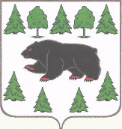 АДМИНИСТРАЦИЯ  ТУРИНСКОГО  ГОРОДСКОГО ОКРУГАг. Туринск15.08.2019г. 			                              		             № 184-ПОб утверждении Порядка и сроков проведения аттестации кандидатов на должность руководителя и руководителя муниципальной образовательной организации Туринского городского округа, в отношении которой МКУ «Управление образованием» осуществляет функции и полномочия учредителяВ соответствии с частью 4 статьи 51 Федерального закона от 29 декабря 2012 года № 273-ФЗ «Об образовании в Российской Федерации», приказом Министерства здравоохранения и социального развития РФ от 26.08.2010 № 761н «Об утверждении Единого квалификационного справочника должностей руководителей», специалистов и служащих, раздел «Квалификационные характеристики должностей работников образования», Законом Свердловской области от 15 июля 2013 года № 78- ОЗ «Об образовании Свердловской области», Уставом Муниципального казённого учреждения «Управление образованием Туринского городского округа», ПРИКАЗЫВАЮ:1.Утвердить Порядок и сроки проведения аттестации кандидатов на должность руководителя и руководителя муниципальной образовательной организации Туринского городского округа, в отношении которой МКУ «Управление образованием» осуществляет функции и полномочия учредителя (приложение № 1).2.Утвердить состав комиссии по проведению аттестации кандидатов на должность руководителя и руководителя муниципальной образовательной организации, в отношении которой МКУ «Управление образованием» осуществляет функции и полномочия учредителя (приложение № 2).3. Признать утратившим силу приказы Муниципального казенного учреждения «Управление образованием Туринского городского округа от 22 января 2016 года № 15/1-П «Об утверждении Порядка проведения аттестации руководителей и кандидатов на должность руководителей муниципальных образовательных учреждений Туринского городского округа», 14 сентября 2018г. № 180-П  «Об утверждении Комиссии по аттестации» руководителей и кандидатов на должность руководителей муниципальных образовательных учреждений Туринского городского округа».4. Контроль за исполнением настоящего приказа возложить на заместителя начальника МКУ «Управление образованием».5. Настоящий приказ разместить на официальном сайте Муниципального казенного учреждения «Управление образованием Туринского городского округа» http://turinskuo.my1.ru. Начальник                                                                                                Л.Г.СитоваПриложение № 1к приказу начальника МКУ «Управление образованием»от 15.08.2019 г. № 184- П ПОРЯДОК и СРОКИпроведения аттестации кандидатов на должность руководителя и руководителя муниципальной образовательной организации, Туринского городского округа, в отношении которой МКУ «Управление образованием» осуществляет функции и полномочия учредителяГлава 1. Общие положенияПорядок и сроки проведения аттестации кандидатов на должность руководителя и руководителя муниципальной образовательной организации Туринского городского округа, в отношении которой МКУ «Управление образованием» осуществляет функции и полномочия учредителя (далее – МКУ «Управление образованием») разработан в соответствии с Трудовым кодексом Российской Федерации, с частью 4 статьи 51 Федерального закона от 29 декабря 2012 года № 273-ФЗ «Об образовании в Российской Федерации», приказом Министерства здравоохранения и социального развития РФ от 26.08.2010 № 761н «Об утверждении Единого квалификационного справочника должностей руководителей», специалистов и служащих, раздел «Квалификационные характеристики должностей работников образования», Законом Свердловской области от 15 июля 2013 года № 78- ОЗ «Об образовании Свердловской области».Настоящий Порядок и сроки проведения аттестации кандидатов на должность руководителя и руководителя муниципальной образовательной организации Туринского городского округа, в отношении которой МКУ «Управление образованием» осуществляет функции и полномочия учредителя (далее- Порядок), определяет процедуру проведения аттестации кандидатов на должность руководителя и руководителя муниципальных образовательных организаций Туринского городского округа.Кандидаты на должность руководителя и руководители образовательных организаций проходят обязательную аттестацию.Аттестация проводится в целях повышения эффективности подбора и расстановки руководителей образовательных организаций, а также оценки знаний и квалификации кандидатов для назначения на должность руководителя образовательной организации.Аттестация руководителя образовательной организации проводится в целях подтверждения соответствия занимаемой им должности и стимулирование его профессионального роста. Для проведения аттестации МКУ «Управление образованием», создает комиссию по проведению аттестации кандидатов на должность руководителя и руководителя муниципальной образовательной организации (далее - Комиссия), и утверждает ее состав;Аттестации подлежат: кандидаты на должность руководителя образовательной организации;руководители образовательных организаций.Аттестации не подлежат руководители образовательных организаций:проработавшие в занимаемой должности менее одного года;беременные женщины;женщины, находящиеся в отпуске по беременности и родам (их аттестация проводится не ранее чем через год после выхода из отпуска);лица, находящиеся в отпуске по уходу за ребенком до достижения им возраста трех лет (их аттестация проводится не ранее чем через год после выхода из отпуска).Аттестация лиц, назначенного временно исполняющими обязанности руководителя, не проводится.Глава 2. Функции, полномочия, состав и порядок работы комиссииКомиссия в своей деятельности руководствуется нормативно-правовыми актами РФ, Свердловской области, постановлениями Туринского городского округа, и настоящим Порядком.Комиссия действует на общественных началах.Основными принципами работы комиссии являются компетентность, объективность, гласность, независимость, соблюдение норм профессиональной этики.Методическое и информационное обеспечение деятельности комиссии осуществляется МКУ «Управление образованием».Состав комиссии утверждается приказом МКУ «Управление образованием». В состав комиссии входят представители МКУ «Управление образованием», председатель Туринской районной организации Профсоюза работников народного образования и науки РФ, а также депутат Думы Туринского городского округа. Комиссия состоит из председателя комиссии, заместителя председателя комиссии, членов комиссии и секретаря комиссии.Комиссия самостоятельно определяет порядок организации своей работы. Основной формой деятельности комиссии являются заседания. Заседание комиссии проводится ежемесячно с учетом количества поступивших материалов и включается в план работы МКУ «Управление образованием».Заседание комиссии считается правомочным, если на нем присутствуют не менее двух третей от общего числа ее членов.Комиссия осуществляет следующие функции:осуществляет анализ представленных документов и материалов в отношении кандидатов на должность руководителя и руководителя образовательной организации, в том числе проверяет их соответствие квалификационным требованиям, указанным в квалификационных справочниках, по соответствующим должностям руководителей образовательных организаций и (или) профессиональным стандартам;проводит аттестацию кандидатов на должность руководителя образовательной организации;3) проводит аттестацию руководителя образовательной организации.Комиссия имеет право:1) запрашивать необходимые для ее деятельности документы, материалы и информацию;2) устанавливать сроки представления запрашиваемых документов, материалов и информации;3) принимать решение о повторной аттестации руководителя образовательной организации, не прошедшего аттестацию в связи с установлением несоответствия его знаний и уровня квалификации требованиям, предъявляемым к занимаемой им должности, на основе оценки его профессиональной и управленческой деятельности.Председателем комиссии является начальник МКУ «Управление образованием».Председатель комиссии осуществляет общее руководство деятельностью комиссии, председательствует на заседаниях комиссии, организует работу комиссии, осуществляет общий контроль за реализацией принятых комиссией решений, распределяет обязанности между членами комиссии.Заместитель председателя комиссии в случае отсутствия председателя комиссии исполняет функции председателя комиссии в полном объеме.Секретарем комиссии является специалист МКУ «Управления образованием».Секретарь комиссии не обладает правом голоса.Секретарь комиссии принимает и регистрирует документы и материалы, указанные в пунктах 30 и 45 настоящего Порядка, формирует повестку заседания и готовит проекты решений комиссии. В повестку заседания комиссии текущего месяца включаются документы, прошедшие регистрацию у секретаря комиссии в срок до 1 числа текущего месяца (включительно). Документы, поступившие в комиссию после 1 числа, рассматриваются комиссией в следующем месяце.Решения комиссии принимаются открытым голосованием простым большинством голосов присутствующих на заседании комиссии. В случае равенства голосов решающим является голос председательствующего на заседании комиссии. По предложению членов комиссии решение может быть принято путем тайного голосования.Решения комиссии в течение 10 рабочих дней со дня заседания комиссии оформляются протоколом, который подписывается председателем комиссии или его заместителем, председательствовавшим на заседании комиссии, и секретарем комиссии.Член комиссии, не согласный с принятым комиссией решением, имеет право в письменном виде изложить свое особое мнение, которое прилагается к протоколу заседания комиссии.Член комиссии, претендующий на должность руководителя образовательной организации, в голосовании не участвует.Результаты аттестации кандидата на должность руководителя и руководителя образовательной организации сообщается им сразу после подведения итогов голосовая.Выписка из протокола заседания комиссии, содержащая сведения о фамилии, имени, отчестве (при наличии) аттестуемого, наименовании его должности, дате заседания комиссии, о принятом комиссией решении, направляется или вручается кандидату на должность руководителя или руководителю образовательной организации в течение 10 рабочих дней со дня заседания комиссии. Глава 3. Проведение аттестациикандидатов на должность руководителя образовательной организацииКандидат на должность руководителя образовательной организации (далее – кандидат) представляют в комиссию следующие документы и материалы:1) заявление по установленной форме, с согласием на обработку персональных данных (приложение № 1);2) сведения о себе (резюме) согласно прилагаемому рекомендованному образцу (приложение № 2) либо представление на кандидата, подготовленное уполномоченным коллегиальным органом управления образовательной организацией согласно образцу (приложение № 4) (для кандидатов из числа руководителей образовательных организаций, срок действия трудового договора которых подходит к окончанию); 3) предложения кандидата по реализации программы развития соответствующей образовательной организации, а также основные положения программы кандидата на должность руководителя образовательной организации (не более 2х станиц);4) заверенные работодателем копии трудового договора, документов об образовании и (или) квалификации, дополнительном профессиональном образовании, о наличии почетного звания, ученой степени, ученого звания (при отсутствии работодателя кандидат представляет копии и оригиналы трудовой книжки, документов об образовании и (или) квалификации, дополнительном профессиональном образовании, о наличии почетного звания, ученой степени, ученого звания для сверки, после которой оригиналы документов возвращаются кандидату);5) справку о наличии (отсутствии) судимости;6) дополнительные документы по усмотрению кандидатов.Комплект документов и материалов оформляется на русском языке и представляется кандидатом лично секретарю комиссии для последующей регистрации в журнале учета документов. Сроки проведения аттестации кандидатов на должность руководителей организаций устанавливается комиссией индивидуально.Продолжительность проведения аттестации кандидатов на должности руководителей организаций с начала ее проведения и до принятия решения Комиссией не должна превышать 30 календарных дней.О месте, дате и времени проведения аттестации кандидат уведомляется по телефону или электронной почте, указанным в заявлении, не позднее чем за 7 рабочих дня до аттестации.Аттестация кандидата осуществляется путем рассмотрения комиссией комплекта документов и материалов, представленного кандидатом, и проходит в форме собеседования.Комиссия осуществляет анализ представленных документов и материалов в отношении кандидата на должность руководителя образовательной организации, в том числе проверяет его соответствие квалификационным требованиям к должности руководителя образовательной организации и (или) профессиональным стандартам, указанным в квалификационных справочниках. При проведении собеседования комиссия оценивает:1) профессиональную компетенцию и знания основ управления образовательной организацией и должностных обязанностей;знания нормативных правовых актов в сфере образования;эффективность и результативность работы, выполняемой руководителем образовательной организации.По результатам аттестации кандидата на должность руководителя образовательной организации комиссия принимает одно из следующих решений:об аттестации кандидата на должность руководителя образовательной организации и установлении соответствия знаний и уровня квалификации кандидата на должность руководителя требованиям, предъявляемым к должности «руководитель образовательной организации»;о признании кандидата на должность руководителя образовательной организации не прошедшим аттестацию в связи с установлением несоответствия знаний и уровня квалификации кандидата на должность руководителя требованиям, предъявляемым к должности «руководитель образовательной организации».Решение комиссии об аттестации кандидата на должность руководителя образовательной организации действительно в течение одного года со дня принятия комиссией соответствующего решения.Кандидат, признанный не прошедшим аттестацию, допускается к участию в аттестации не ранее чем через год со дня принятия комиссией соответствующего решения.Документы и материалы кандидата, которые поступили не в полном объеме или не соответствуют требованиям к документам и материалам, секретарем комиссии не принимаются и не регистрируются.Глава 4. Проведение аттестации руководителя образовательной организацииАттестация руководителей образовательных организаций проводится не менее одного раза в период срока действия их полномочий. Основанием для проведения аттестации руководителя образовательной организации является приказ МКУ «Управление образование» об организации аттестации руководителей образовательных организаций.График аттестации руководителей утверждается ежегодно, размещается в сети Интернет на официальном сайте МКУ «Управление образованием» и доводится секретарем комиссии до аттестующихся.Заявление подается руководителем образовательной организации не позднее чем за 30 календарных дней до дня истечения срока аттестации действующего руководителя образовательной организации. Для прохождения аттестации руководитель образовательной организации представляет в комиссию следующие документы и материалы: заявление руководителя образовательной организации с указанием прилагаемых документов и материалов, с согласием на обработку персональных данных (приложение № 3);представление на руководителя образовательной организации, подготовленное уполномоченным коллегиальным органом управления образовательной организации (приложение № 4); Представление должно содержать мотивированную всестороннюю и объективную оценку профессионально-личностных, деловых качеств руководителя организации, результатов его профессиональной практической деятельности, деятельности образовательной организации в межаттестационный период, информацию о повышении квалификации.письменный отчет о результатах реализации программы развития образовательной организации; (далее – отчет). заверенные работодателем копии документов об образовании и (или) квалификации, дополнительном профессиональном образовании, о наличии почетного звания, ученой степени, ученого звания;дополнительные документы по усмотрению руководителя образовательной организации.Комплект документов и материалов оформляется на русском языке и представляется руководителем образовательной организации лично для регистрации секретарем Комиссии в журнале учета документов.О месте, дате и времени проведения аттестации руководитель образовательной организации, подлежащий аттестации, уведомляется секретарем комиссии по телефону или электронной почте, указанным в заявлении руководителя образовательной организации, не позднее чем за 7 рабочих дня до аттестации.Аттестация осуществляется путем рассмотрения комиссией комплекта документов и материалов, представленного руководителем образовательной организации, и проходит в форме собеседования.Комиссия осуществляет анализ представленных документов и материалов в отношении руководителя образовательной организации, в том числе проверяет его соответствие квалификационным требованиям к должности руководителя образовательной организации и (или) профессиональным стандартам, указанным в квалификационных справочниках. При аттестации руководителя организации оценивается его профессиональная деятельность, соответствие квалификационным требованиям, предъявленным к должностным обязанностям в соответствии с квалификационными характеристиками, установленными законодательством РФ, профессиональной компетентности, и результаты работы за период с момента назначения на должность или последней аттестации.По результатам аттестации руководителя образовательной организации комиссия принимает одно из следующих решений:об аттестации руководителя образовательной организации в связи с установлением соответствия его знаний и уровня квалификации требованиям, предъявляемым к занимаемой им должности, на основе оценки его профессиональной и управленческой деятельности;о признании руководителя образовательной организации не прошедшим аттестацию в связи с установлением несоответствия его знаний и уровня квалификации требованиям, предъявляемым к занимаемой им должности, на основе оценки его профессиональной и управленческой деятельности.Руководитель образовательной организации, не прошедший аттестацию, допускается к участию в аттестации не ранее чем через год со дня принятия комиссией соответствующего решения.Решение комиссии о признании руководителя образовательной организации не прошедшим аттестацию может являться основанием для расторжения трудового договора с руководителем образовательной организации в соответствии с пунктом 3 статьи 81 Трудового кодекса Российской Федерации.Документы и материалы руководителя образовательной организации, которые поступили не в полном объеме или не соответствуют требованиям к документам и материалам, секретарем комиссии не принимаются и не регистрируются.Руководитель образовательной организации в случае неявки на заседание комиссии без уважительной причины или отказа от прохождения аттестации может быть привлечен к дисциплинарной ответственности в соответствии с законодательством Российской Федерации.Руководитель образовательной организации, не прошедший в установленные сроки аттестацию, и, в отношении которого не принято решение о повторной аттестации, подлежит увольнению в соответствии с трудовым законодательством Российской Федерации.При смене места работы руководитель образовательной организации вновь подлежит аттестации.Приложение № 1 к Порядку и срокам проведения аттестации кандидатов на должность руководителя и руководителя муниципальной образовательной организации Туринского городского округа, в отношении которой МКУ «Управление образованием» осуществляет функции и полномочия учредителяПредседателю комиссии по проведению аттестации кандидатов на должность руководителя и руководителя муниципальной образовательной организации, Туринского городского округа, в отношении которой МКУ «Управление образованием» осуществляет функции и полномочия учредителя__________________________(ФИО)__________________________(ФИО, должность, место работы кандидата на должность «руководитель образовательной организации», контактный телефон)ЗАЯВЛЕНИЕПрошу провести аттестацию как кандидата на должность «руководитель образовательной организации» (указать образовательную организацию) (при необходимости указать – в связи с окончанием срока действия трудового договора (реквизиты и срок действия).С порядком и сроками проведения аттестации кандидатов на должность руководителя и руководителя муниципальной образовательной организации, Туринского городского округа ознакомлен(а).На обработку моих персональных данных в порядке, установленном Федеральным законом от 27 июля 2006 года № 152-ФЗ «О персональных данных», согласен (согласна).Прилагаю следующие документы и материалы:________________________________________________________________«____»_____________20____ г.                                      Подпись_______________________ Приложение № 2 к Порядку и срокам проведения аттестации кандидатов на должность руководителя и руководителя муниципальной образовательной организации Туринского городского округа, в отношении которой МКУ «Управление образованием» осуществляет функции и полномочия учредителяРЕЗЮМЕ кандидата на должность руководителя образовательной организации_______________________________________________________________________(ФИО (полностью)_______________________________________________________________________(должность)_______________________________________________________________________(образовательная организация)1. Сведения об образовании: Когда и какое образовательное учреждение окончил(а), специальность, квалификация.2. Сведения о работе:Общий трудовой стаж (занимаемые должности);Стаж педагогической работы (занимаемые должности); Стаж руководящей работы (занимаемые должности).Последнее место работы, занимаемая должность, дата назначения, в настоящее время работающий, временно неработающий (указать).3. Повышение квалификации (за три последних года):Когда, в какой организации, наименование дополнительной профессиональной программы, количество часов.4. Характеристика деятельности:Профессионально-личностные качества кандидата;Характеристика управленческой деятельности кандидата;Имеющиеся достижения.5. Дополнительные сведения:Награды, ученые степени, звания;Экспертная деятельность, работа в комиссиях и другая деятельность;Навыки и владение информационно-коммуникационными технологиями.«____»_____________20____ г.                                    Подпись_______________________10Приложение № 3 к Порядку и срокам проведения аттестации кандидатов на должность руководителя и руководителя муниципальной образовательной организации Туринского городского округа, в отношении которой МКУ «Управление образованием» осуществляет функции и полномочия учредителяПредседателю комиссии по проведению аттестации кандидатов на должность руководителя, руководителя муниципальной образовательной организации, подведомственной органу местного самоуправления МКУ «Управление образованием» Туринского городского округа______________________________(ФИО)______________________________(ФИО, должность, место работы руководителя образовательной организации, контактный телефон) ЗАЯВЛЕНИЕПрошу аттестовать меня на соответствие занимаемой должности «руководитель образовательной организации» (указать образовательную организацию) в связи с окончанием срока действия аттестации и (или) трудового договора (контракта)__________________________________________________________________(указать их реквизиты и срок действия)С порядком и сроками проведения аттестации кандидатов на должность руководителя и руководителя муниципальной образовательной организации, Туринского городского округа ознакомлен(а).На обработку моих персональных данных в порядке, установленном Федеральным законом от 27 июля 2006 года № 152-ФЗ «О персональных данных», согласен (согласна).Прилагаю следующие документы и материалы:________________________________________________________________________________________________«____»_____________20____ г.                                      Подпись_______________________11Приложение № 4 к Порядку и срокам проведения аттестации кандидатов на должность руководителя и руководителя муниципальной образовательной организации Туринского городского округа, в отношении которой МКУ «Управление образованием» осуществляет функции и полномочия учредителяПРЕДСТАВЛЕНИЕна руководителя образовательной организации____________________________________________________________________________(ФИО (полностью)____________________________________________________________________________(должность)____________________________________________________________________________(образовательная организация)1. Сведения об образовании: Когда и какое образовательное учреждение окончил(а), специальность, квалификация.2. Сведения о работе:Общий трудовой стаж;Стаж педагогической работы (занимаемые должности);Стаж руководящей работы (занимаемые должности);С какого времени работает в данной образовательной организации.3. Повышение квалификации (за три последних года):Когда, в какой организации, наименование дополнительной профессиональной программы, количество часов.4. Характеристика деятельности:Профессионально-личностные качества аттестующегося;Характеристика управленческой деятельности аттестующегося;Имеющиеся достижения за отчетный период.5. Дополнительные сведения:Награды, ученые степени, звания;Экспертная деятельность, работа в комиссиях и другая деятельность.______________________                             _______________________________________           (подпись, дата)                                                    ФИО (полностью), должность______________________                         _____________________________________________             (дата)                                               наименование коллегиального органа ОО (название)С представлением ознакомлен(а)ДатаПодпись_________________Приложение № 2 к приказу начальника МКУ «Управление образованием»от 15.08.2019 г. № 184-ПСостав комиссии по аттестации кандидатов на должность руководителя и руководителя муниципальной образовательной организации Туринского городского округаПредседатель Комиссии- Ситова Любовь Георгиевна, начальник МКУ «Управления образованием»;Заместитель председателя Комиссии - Евсюкова Ольга Андреевна, заместитель начальника МКУ «Управления образованием»;Секретарь Комиссии - Мингалева Любовь Ивановна, специалист кадровой и правовой работы МКУ «Управление образованием»;Члены комиссии:Малкова Людмила Константиновна – заведующая отделом дошкольного, общего и дополнительного образования МКУ «Управление образованием»;Кайгородова Светлана Станиславовна, заведующая отделом кадровой и правовой работы МКУ «Управление образованием»;Культикова Лидия Николаевна, заведующая информационно-аналитическим отделом МКУ «Управление образованием»;Леонтьева Вера Николаевна, ведущий специалист дошкольного, общего и дополнительного образования МКУ «Управление образованием»;Кормина Татьяна Александровна, председатель Туринской районной организации профсоюза работников народного образования и науки РФ (по согласованию);Клещенок Любовь Васильевна, депутат Думы Туринского городского округа (по согласованию).МУНИЦИПАЛЬНОЕ КАЗЁННОЕ УЧРЕЖДЕНИЕ«УПРАВЛЕНИЕ ОБРАЗОВАНИЕМ ТУРИНСКОГО ГОРОДСКОГО ОКРУГА»(МКУ «УПРАВЛЕНИЕ ОБРАЗОВАНИЕМ»)ПРИКАЗ